Name: __________________________________________________________Writing Formulae and EquationsWhen elements react, their atoms join with other atoms to form compounds. Chemical bonds form when this happens, which involves atoms transferring or sharing electrons.During a chemical reaction, reactants are changed into products. Chemical symbols and formulae are used to represent substances in symbol equations. Molecular formulas show the number of each type of atom in a molecule, while displayed formulas show the atoms and bonds in a molecule.Reactions and compoundsNew substances are formed by chemical reactions. When elements react together to form compounds their atoms join to other atoms using chemical bonds. For example, iron and sulfur react together to form a compound called iron sulfide. Compounds usually have different properties from the elements they contain.Chemical formulasThe chemical formula of a compound shows how many of each type of atom join together to make the units which make up the compound. For example, in iron sulfide every iron atom is joined to one sulfur atom, so we show its formula as FeS. In sodium oxide, there are two sodium atoms for every oxygen atom, so we show its formula as Na2O. The small 2 after an element tells you there are two atoms of that particular element in each molecule. For example, the water molecule H2O has two hydrogen atoms. Notice that the 2 is written as a sub script, so Na2O or H2Owould be wrong. Notice that you do not write a number 1 if there is only one atom of an element in a molecule.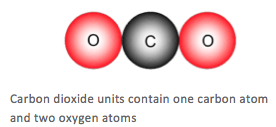 This diagram at right shows that one carbon atom and two oxygen atoms combine to make up the units of carbon dioxide. Its chemical formula is written as CO2.BracketsSome formulas have brackets in them. For example, sodium hydroxide is NaOH, but magnesium hydroxide is Mg(OH)2. The 2 outside the brackets tells you that you have two of each atom inside the bracket. So in Mg(OH)2 you have one magnesium atom, two oxygen atoms and two hydrogen atoms.For example, consider more complex formulae such as Na2SO4 and Fe(OH)3:a unit of Na2SO4 contains two sodium atoms, one sulfur atom and four oxygen atoms joined togethera unit of Fe(OH)3 contains one iron atom, three oxygen atoms and three hydrogen atoms - the brackets show that the 3 applies to O and HWriting equationsYou should be able to write word equations for the reactions you study. If you are taking the Extended exam, you should also be able to write and balance symbol equations.Chemical equations show what happens in a reaction. In general, we write:reactants → productsThe reactants are the substances that react together. The products are the substances produced in the reaction. Individual substances are separated by a plus sign.Word equationsA word equation gives the names of the substances involved in a reaction. For example:copper + oxygen → copper(II) oxideCopper and oxygen are the reactants because they are on the left of the arrow. Copper oxide is the product because it is on the right of the arrow.Balanced equations (see below for more steps on how to balance equations)Balanced equations give the symbols and formulas of the substances involved in a reaction. If we just replace the words shown above by the correct chemical formulas, we will get an unbalanced equation, as shown here:Cu + O2 → CuONotice that there are unequal numbers of each type of atom on the left-hand side compared with the right-hand side. To make things equal, you need to adjust the number of units of some of the substances until you get equal numbers of each type of atom on both sides.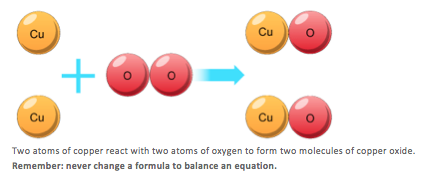 To make things equal, we need to adjust the number of units of some of the substances until we get equal numbers of each type of atom on both sides of the arrow.Here is the balanced symbol equation:2Cu + O2    →    2CuOYou can see that we now have two copper atoms and two oxygen atoms on each side. This matches what happens in the reaction.Here are some other examples of balanced equations. Check that you understand why they are balanced.Mg + Cl2    →    MgCl22Na + Cl2    →    2NaCl4Fe + 3O2    →    2Fe2O34Na + O2    →    2Na2O2Na + 2H2O    →    2NaOH + H2.Formulas and equationsYou should recall certain chemical formulas. You should also be able to write balanced symbol equations if you are given the formulas of the reactants and products.Specified formulasFormulas of substancesBalancing equations [E]Example 1: write the balanced equation for the reaction between hydrogen and oxygen to produce water.Step 1Write the formulae for each substance:H2 + O2 → H2OStep 2Check for an unbalanced element, for example, O. Adjust the number of each atom or molecule needed, but never change a formula. We need two O atoms on each side:H2 + O2 → 2H2OStep 3Check for another unbalanced element. In this example, there are 2 H atoms on the left and 2 × 2 = 4 atoms on the right. So we need to double the number of hydrogen molecules:2H2 + O2 → 2H2OExample 2: Write the balanced equation for the reaction between calcium and water to produce calcium hydroxide and hydrogen.Step 1Write the formulae for each substance:Ca + H2O → Ca(OH)2 + H2Step 2Check for one unbalanced element, for example, O. Adjust the number of each atom or molecule needed, but never change a formula. We need two Os on each side:Ca + 2H2O → Ca(OH)2 + H2Step 3Check for another unbalanced element. In this example, the equation is now balanced.State symbols [E]Sometimes it is useful to know whether the reactants and products in a chemical reaction are solids, gases, liquids or dissolved in water. We can add state symbols to a symbol equation to show this.State symbol and meaningFor example, for the reaction between sodium and water, this is the symbol equation with state symbols:2Na(s) + 2H2O(l) → 2NaOH(aq) + H2(g)Conservation of mass [E]No atoms are lost or made during a chemical reaction. This means that the mass is always conserved. In other words, the total mass of products after the reaction is the same as the total mass of the reactants at the start.This fact allows you to work out the mass of one substance in a reaction if the masses of the other substances are known. For example:Carbon reacts with oxygen to form carbon dioxide:	C + O2 → CO212 g of carbon will react to form 44 g of carbon dioxide. It must react with 44 – 12 = 32 g of oxygen to do this. Chemical calculations [E]In chemistry, it is important to know how much of a chemical is used and produced in a reaction. The amount of reactants used and products. made can be calculated using relative atomic masses and relative formula masses. The total mass of the reactants is equal to the total mass of the products made.Relative atomic massDifferent atoms have different masses. Atoms have such a small mass. Mass is measured in 'kg'. it is more convenient to know their masses compared to each other. Carbon is taken as the standard atom and has a relative atomic mass (Ar) of 12.Atoms with an Ar of less than this have a smaller mass than a carbon atom. Atoms with an Ar which is more than this have a larger mass than a carbon atom.The table below shows some Ar values (you do not need to remember them: you will be given them in the exam if you need them to answer a question)Ar values of elementsRelative formula mass [E]For your exam, you will need to know what relative formula mass is - and be able to work out the relative formula mass of a compound when given its formula.To find the relative formula mass (Mr) of a compound, you just add together the Ar values for all the atoms in its formula.ExamplesExample 1: Find the Mr of carbon monoxide (CO).The Ar of carbon is 12 and the Ar of oxygen is 16.So the Mr of carbon monoxide is 12 + 16 = 28.Example 2: Find the Mr of sodium oxide (Na2O).The Ar of sodium is 23 and the Ar of oxygen is 16.So the Mr of sodium oxide is (23 x 2) + 16 = 62.The relative formula mass of a substance, shown in grams, is called one mole of that substance. So one mole of carbon monoxide has a mass of 28 g, and one mole of sodium oxide has a mass of 62 g.The table shows some more examples of relative formula mass calculations, using the relative atomic mass values given at the bottom of the page.Relative formula mass calculationsAr of H = 1		Ar of O = 16		Ar of Na = 23		Ar of Mg = 24Reacting masses [E]In all chemical reactions, the total mass of reactants used is equal to the total mass of the products made:reactants → productsThe arrow shows that the reactants become the products. The greater the amount of reactants used, the greater the amount of products produced. For any one reaction, the ratio of reactant to product does not change. So if the ratio of mass of reactants to mass of products is known, the mass produced by any mass of reactant can be calculated:How to calculate reactant mass [E]We can use masses in a reaction to help us calculate the amount of reactant and product.Write out the equation for the reaction. Make sure it is balanced.Work out the relative masses of the substances needed in the calculation. Remember to multiply by the number of molecules that are present.Convert the relative masses into the units in the question.Find the ratio by dividing both numbers by the smallest relative mass.Find the mass of the unknown by multiplying the mass of the known by the ratio of the unknown.Question:	For example: What mass of carbon dioxide is formed when 12 g of carbon is burned in air?AnswerWrite out the equation for the reaction. Make sure it is balanced.C + O2 -> CO2 (Carbon is the known, carbon dioxide is the unknown)Work out the relative masses of the substances needed in the calculation.Mass of carbon = 12, mass of carbon dioxide = 44Convert the relative masses into the units in the question.Mass of carbon = 12 g, mass of carbon dioxide is 44 gFind the ratio by dividing both numbers by the smallest number.For carbon 12 ÷ 12 = 1, for carbon dioxide 44 ÷ 12 = 3.67Find the mass of the unknown by multiplying the mass of the known by the ratio of the unknown.3.67 × 12 = 44 gMoles and Gas [E]One mole of any gas has a volume of 24.0 dm3 at room temperature and pressure (rtp). Thus, Rates of Reaction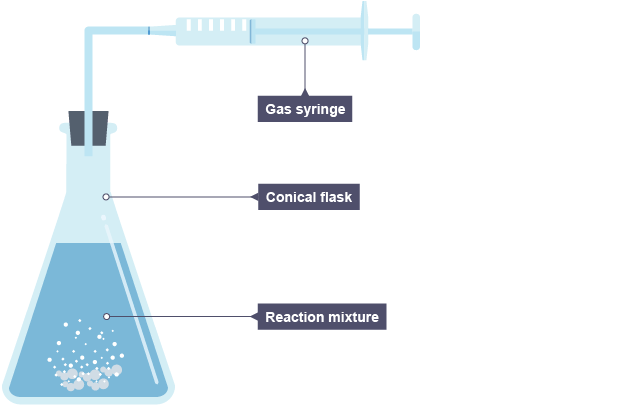 Measuring rates of reactionThe rate of reaction can be found by measuring the amount of product formed in a certain period of time. The mass of a solid product is often measured in grams, while the volume of a gaseous product is often measured in cm3.The time period chosen may depend upon the rate of the reaction. For example, it may be a few seconds for a fast reaction or a few minutes for a slow reaction.The units for rate of reaction are commonly written as:g/s or g/mincm3/s or cm3/minMeasuring the rate where a gas is producedThe apparatus needed depends on the nature of the product being measured:the mass of a substance - solid, liquid or gas - is measured with a balancethe volume of a gas is usually measured with a gas syringe (or sometimes with an upside-down measuring cylinder)—see picture at rightComparing ratesIn a typical rates experiment, the mass or volume of product is measured at regular time intervals. The results are usually recorded in a suitable table. (e.g. the table at right)The results recorded here show that the reaction had finished by 4 minutes, as no more gas was produced after that.The mean rate of reaction = 50 ÷ 4 = 12.5 cm3/minHowever, the rate decreased during the reaction. The table shows how this happened:GraphsThe rate of reaction can be analyzed by plotting a graph of amount of product against time. The graph at the right shows this for two reactions.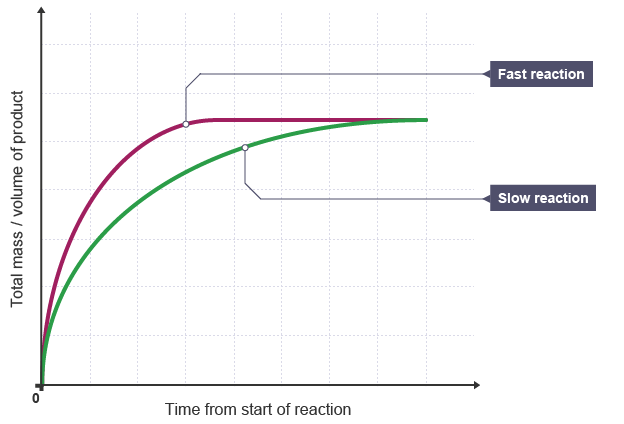 Compared to the slow reaction, the graph line for the faster reaction:has a steeper gradient at the startbecomes horizontal sooner (showing that the rate of reaction is greater)Collision theory [E]For a chemical reaction to occur, the reactant particles must collide with each other.However, a collision with too little energy will not produce a reaction. The colliding particles must have enough energy for the collision to be successful or effective in producing a reaction.The minimum amount of energy for a collision to be successful is called the activation energy.The rate of a reaction depends on the rate of successful collisions between reactant particles. The more successful collisions there are, the faster the rate of reaction.Factors Affecting Rates of reactionEffect of temperatureThe rate of a chemical reaction can be changed by altering the temperature. If the temperature is increased:the reactant particles move more quicklythey have more energy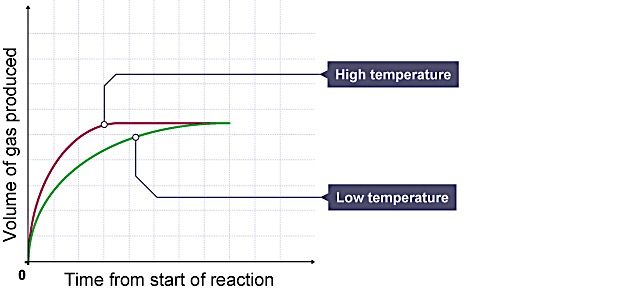 the particles collide more often, and more of the collisions are successfulthe rate of reaction increasesCompared to a reaction at a low temperature, the graph line for the same reaction but at a higher temperature:has a steeper gradient at the startbecomes horizontal soonerThis shows that the rate of reaction was greater at the higher temperature.Effect of concentration and pressure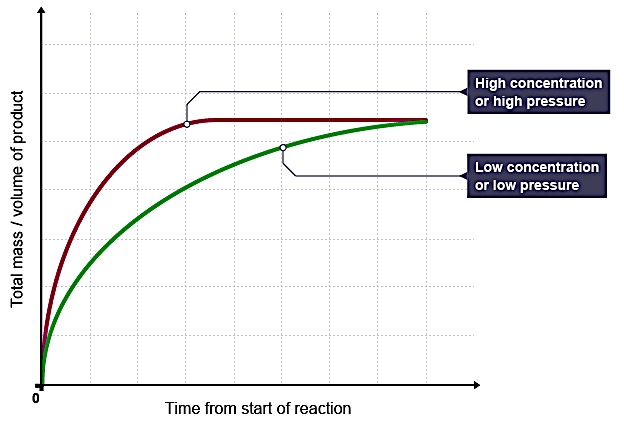 The rate of a chemical reaction can be changed by altering the concentration of a reactant in solution, or the pressure of a gaseous reactant. If the concentration or pressure is increased:the reactant particles become more crowdedthere is a greater chance of the particles collidingthe rate of reaction increasesCompared to a reaction with a reactant at a low concentration (if a solution) or a low pressure (if a gas), the graph line for the same reaction but at a higher concentration or pressure:has a steeper gradient at the startbecomes horizontal soonerThis shows that the rate of reaction was greater at the higher concentration or pressure.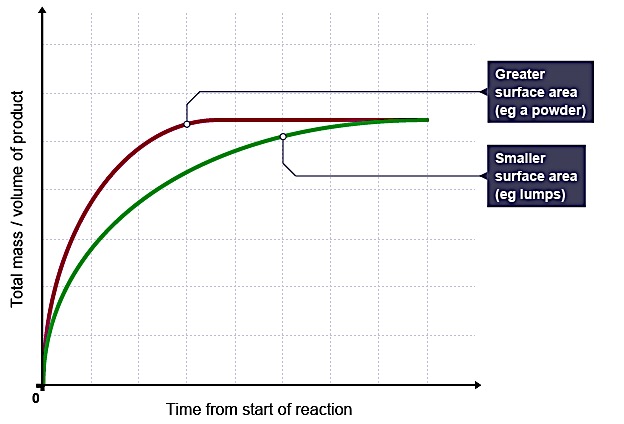 Effect of surface areaThe rate of a chemical reaction can be raised by increasing the surface area of a solid reactant. This is done by cutting the substance into small pieces, or by grinding it into a powder. If the surface area of a reactant is increased:more particles are exposed to the other reactantthere are more collisionsthe rate of reaction increasesCompared to a reaction with lumps of reactant, the graph line for the same reaction but with powdered reactant:has a steeper gradient at the startbecomes horizontal soonerThis shows that the rate of reaction is greater when the surface area is increased.ExplosionsAn explosion is a very fast reaction that releases a large volume of gaseous products. There is a danger of explosion in factories that handle powdered, flammable substances. These substances include custard powder, flour and powdered sulfur.Effect of catalystsThe rate of a reaction can be increased by adding a suitable catalyst. A catalyst is a substance which changes the rate of reaction but is unchanged at the end of the reaction.Only a very small amount of catalyst is needed to increase the rate of reaction between large amounts of reactants.A catalyst is specific to a particular reaction:different catalysts catalyze different reactionsnot all reactions have suitable catalystsEnergy changesBreaking and making bondsDuring a chemical reaction bonds in the reactants are broken and new bonds are made in the productsEnergy is absorbed to break bonds. Bond-breaking is an endothermic process.Energy is released when new bonds form. Bond-making is an exothermic process.Whether a reaction is endothermic or exothermic depends on the difference between the energy needed to break bonds and the energy released when new bonds form.If more heat energy is released when making the bonds than was taken in, the reaction is exothermicIf more heat energy was taken in when making the bonds than was released, the reaction is endothermicEnergy diagrams [E]Energy diagrams show the level of energy of the reactants and of the products. The bigger the difference between the energy of the reactants and the energy of the products, the more energy is given out or taken in. It is easy to see from an energy level diagram whether the reaction is exothermic or endothermic: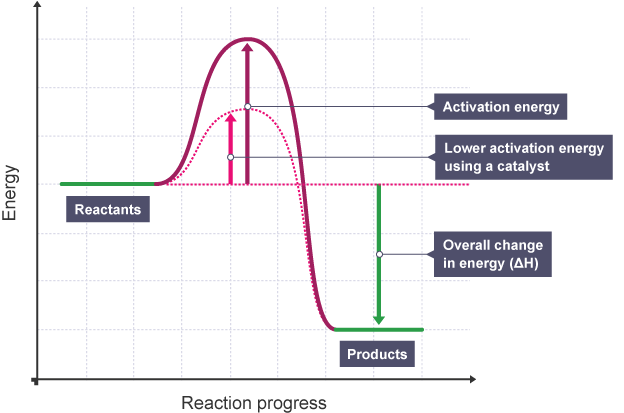 in exothermic reactions the reactants are higher than the products. The graph at right shows thisin endothermic reactions the reactants are lower than the productsActivation energy [E]Activation energy is the minimum energy needed for a reaction to occur when two particles collide. It can be represented on an energy level diagram.The diagram at the right shows that when a catalyst is used, the activation energy is reduced. This makes more of the collisions successful at a given temperature. So a catalyst provides an alternative reaction pathway with lower activation energy.References:http://www.bbc.co.uk/schools/gcsebitesize/science/aqa/limestone/calciumcarbonaterev1.shtmlhttp://www.bbc.co.uk/schools/gcsebitesize/science/aqa/fundamentals/chemicalreactionsrev1.shtmlhttp://www.bbc.co.uk/schools/gcsebitesize/science/add_edexcel/quantitative/calculationsrev1.shtmlhttp://www.bbc.co.uk/schools/gcsebitesize/science/ocr_gateway/chemical_concepts/fundamentalrev7.shtml http://www.bbc.co.uk/education/guides/zwdp34j/revision http://www.bbc.co.uk/education/guides/z4cmn39/revision Review Questions: Multiple-ChoiceWhich of these options is a way of speeding up a chemical reaction?Adding a catalystLowering the temperatureDecreasing the pressureWhen looking at a graph showing the volume of gas given off in a reaction (y axis) against the time (x axis), what does a steeper initial line mean?Slower reactionFaster reactionThe reaction is exothermicWhen you increase the concentration of a dissolved reactant (eg an acid), how can you describe the acid particles in solution?They move fasterThey have more energyThey are closer togetherWhich of the following has the largest surface area and would react fastest?PowderSmall lumpsLarge chunksWhich of the following is a true statement about catalysts?They are usually able to catalyze many types of reactionsThey give the particles more energyThey are not used up in a reaction and remain unchangedWhy do powders react faster than lumps? [E]Collisions between reactant particles are more frequentParticles of a powder move fasterParticles of a powder have a lower bond energyMagnesium hydroxide contains two oxygen atoms and two hydrogen atoms per magnesium atom. Its formula is:  Mg2O2H MgOH2 Mg(OH)2The formula of sodium sulfate is Na2SO4. How many elements does it contain? Two Three SevenWhich of the following is a correctly balanced equation? [E] Cu + O2 → CuO Cu + O2 → 2CuO 2Cu + O2 → 2CuOThe balanced equation for the reaction between sodium and water, producing sodium hydroxide and hydrogen, is: [E] Na + H2O → NaOH + H2 Na + 2H2O → NaOH + H2 2Na + 2H2O → 2NaOH + H2What term is used to describe the starting chemicals in a reaction?ReactantsProductsCatalystsIn reactions, as shown by energy change diagrams, if the products have more energy than the reactants, what does this tell you?It is a combustion reactionIt is an exothermic reactionIt is an endothermic reactionIf one energy level diagram shows a much larger fall from the reactants to the products when compared with another energy level diagram, what would this tell you? [E]More energy is releasedIt is less exothermicIt is an endothermic reactionWhat is the first step in a chemical reaction?Bonds are madeBonds are brokenAtoms rearrange themselves to form the productsIf more heat energy is released in a reaction than is absorbed, what can be said about the reaction overall?It is endothermicIt is exothermicIt will never happenWhat catalyst is used in the manufacture of sulfuric acid via the Contact Process? [E]  Nickel  Vanadium(V) oxide  Rhodium12 g of magnesium produces 20 g of magnesium oxide when it reacts with oxygen: 2Mg + O2 → 2MgO. Which statement is correct?32g of oxygen will react with the magnesium16g of oxygen will react with the magnesium8g of oxygen will react with the magnesiumIf 24 g of magnesium reacts with 16 g of oxygen to produce 40 g of magnesium oxide, what mass of magnesium would you need to start with to produce 10 g of magnesium oxide (refer to the equation above)?  [E]6 g of magnesium12 g of magnesium4 g of magnesiumWhat is the relative formula mass of calcium carbonate, CaCO3? [E]5010068The relative formula mass of CaO is 56 and the relative formula mass of CO2 is 44. Work out the mass of CaO that can be obtained from 200 g of CaCO3. CaCO3 → CaO + CO2. [E]56 g224 g112 gWhat mass of CO2 will be produced when 50 g of CaCO3 decomposes (refer to the equation above)? [E]22 g44 g11 gReview Questions: Short-ResponseWrite the word equation for the formation of the water from hydrogen and oxygen.Write the balanced symbol equation. [E]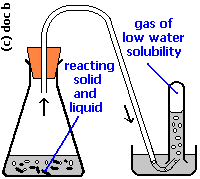 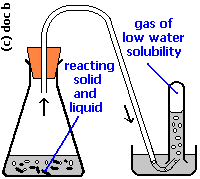 Balance the following chemical equations [E]______Fe + ______H2O  ______Fe3O4 + ______ H2______CS2 +______ O2  ______CO2 + ______SO2______C5H12 + ______O2  ______CO2 + ______H2O______Al + ______Cl2  ______AlCl3A student carried out a reaction between Calcium carbonate and Hydrochloric acid in the apparatus above.The products are calcium chloride, carbon dioxide and water. Write the word equation for the reaction.Write the balanced chemical equation. [E]The mass of the contents of the flask decreases over time. Explain why this is true.The graph below shows how the mass of the reaction changes over time.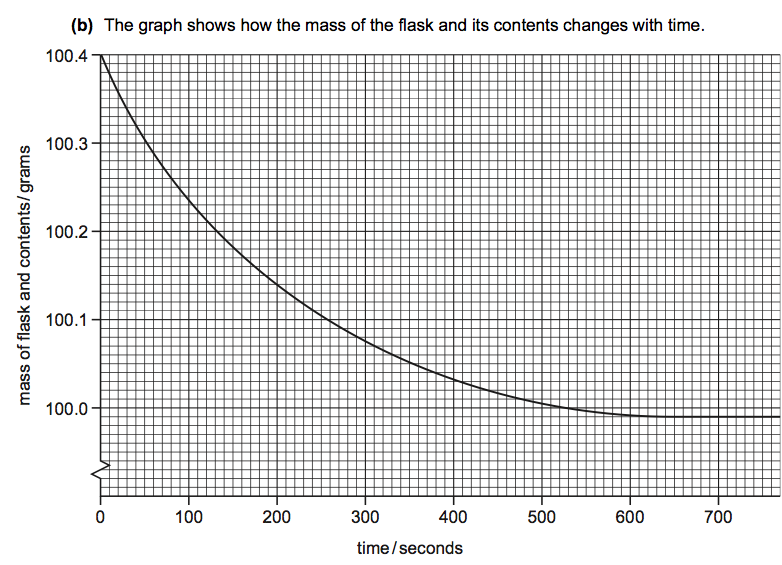 At what time was the reaction complete? Justify your answer.At what time was the reaction rate highest? Justify your answer.Hydrogen peroxide decomposes at room temperature to give oxygen and water:	Hydrogen peroxide → oxygen + waterDescribe how you could measure the rate of the reaction. Which piece of apparatus could be used to measure the rate of this reaction?Give three ways in which the rate of reaction could be increased. Manganese (IV) oxide is a catalyst. What effect would adding manganese (IV) oxide have on the rate of this reaction? Hydrogen peroxide is H2O2. Write the balanced symbol equation for this decomposition reaction of hydrogen peroxide. [E]What is the Mr of hydrogen peroxide? [E]What volume of oxygen would be produced from 68 g of hydrogen peroxide? Show your work. [E]When iron oxide is heated with aluminum, the following reaction takes place: Aluminum + iron oxide → iron + aluminum oxideWhen aluminum oxide is heated with iron no reaction takes place. Iron (III) oxide contains 3 oxygen atoms for every two iron atoms. Write the formula for iron (II) oxide.Aluminum and oxide have the following charges: Al3+ and O2-. Write the formula of aluminum oxide.Write a balanced symbol equation to show the reaction between aluminum and iron oxide. [E]What is the Ar of aluminum? [E]What is the Mr of iron oxide? [E]What mass of iron oxide would react with 54 g of aluminum? Show your work. [E]nameformulanameformulaoxygenO2calcium carbonateCaCO3carbon monoxideCOhydrochloric acidHClcarbon dioxideCO2sodium chlorideNaClwaterH2Opotassium chlorideKClcalcium oxideCaOnitrogenN2ammoniaNH3SymbolMeaning(s)Solid(l)Liquid(g)Gas(aq)Aqueous (dissolved in water)ElementArH1C12O16Mg24Cl35.5CompoundFormulaCalculationMrWaterH2O1 + 1 + 16 =18Sodium hydroxideNaOH23 + 16 + 1 =40Magnesium hydroxideMg(OH)224 + 16 + 16 + 1 + 1 = (remember that there are two of each atom inside the brackets)58Time / minVolume of gas produced / cm³00134242348450550Minute (min)Volume of gas(cm3)Rate of reaction (cm3/min)First (0 to 1)34 – 0 = 3434 ÷ 1 = 34Second (1 to 2)42 – 34 = 88 ÷ 1 = 8Third (2 to 3)48 – 42 = 66 ÷ 1 = 6Forth (3 to 4)50 – 48 = 22 ÷ 1 = 2Fifth (4 to 5)50 – 50 = 00 ÷ 1 = 0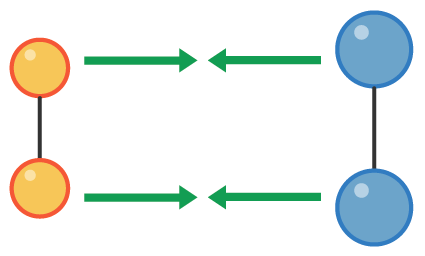 1) Two pairs of particles move towards each other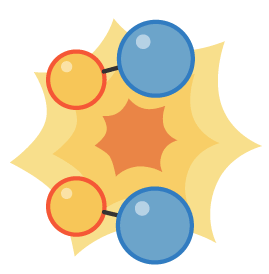 2) The pairs collide and reform so that each member of the original pair joins with a member of the other pair, forming two new pairs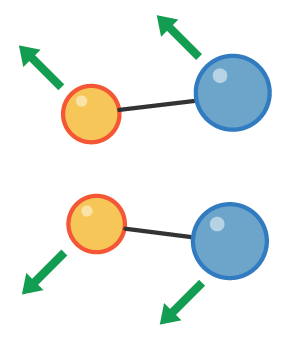 3) The new pairs are now moving away from each otherThis table summarizes some common catalysts used in industry and the reactions they catalyze:This table summarizes some common catalysts used in industry and the reactions they catalyze:CatalystReaction catalyzedIronMaking ammonia from nitrogen and hydrogenPlatinumMaking nitric acid from ammoniaVanadium(V) oxideMaking sulfuric acid